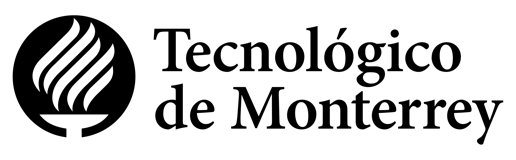 SOLICITUD DE DOMINIONombre del proyecto:Dominio solicitado:Tipo de servicio:Sitio/Api/ServicioAudiencia:Pública o Privada (Federado)Si es sitio, poner URL de pruebas:Área y Funcional del sitio:Línea de Producto:Necesidad que cubre el proyecto:Dónde está hosteado:¿Administrado por el Tec?:Comentarios adicionales: